Планируемые результаты освоения учебного предмета «Английский язык» в 7 классе.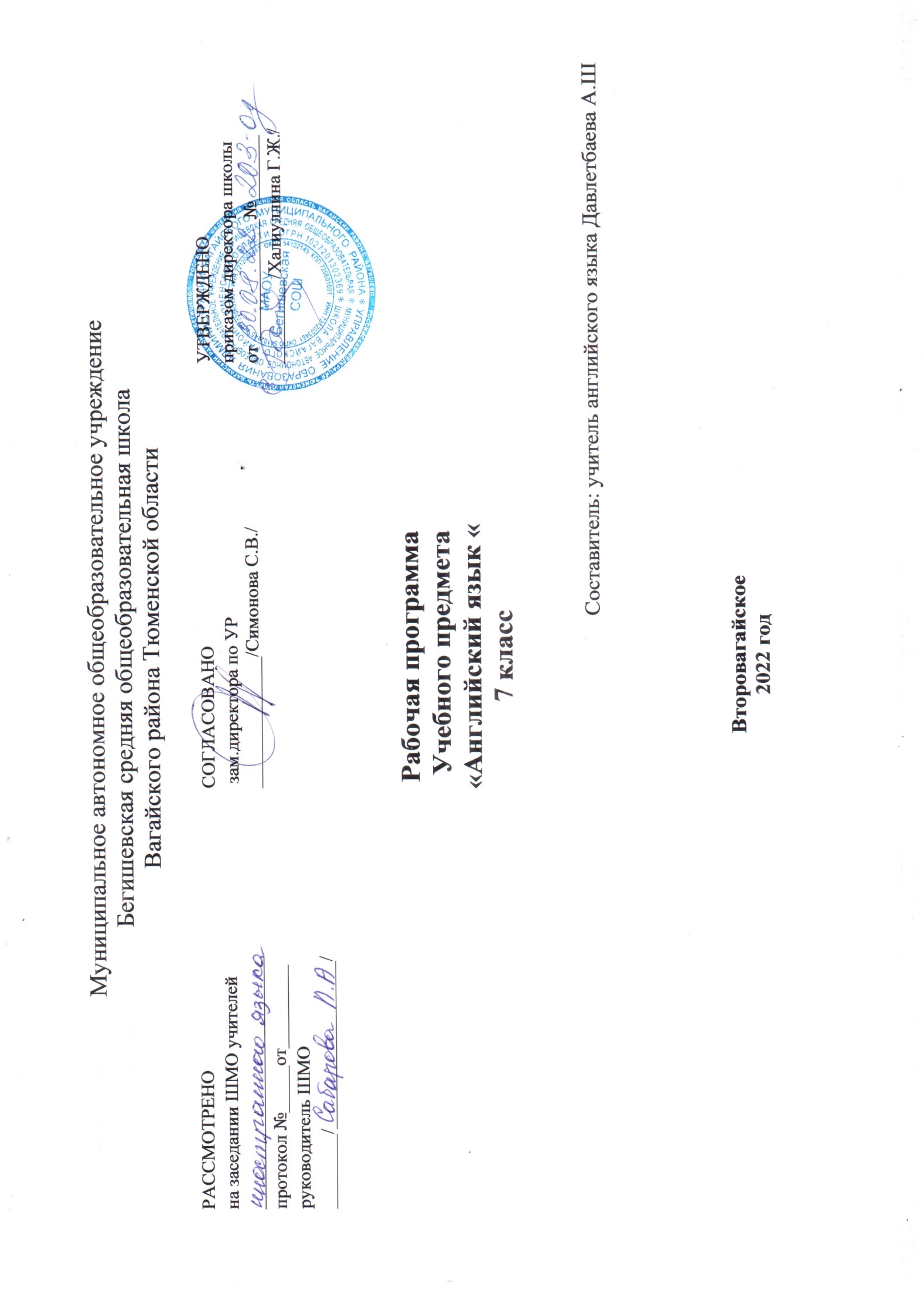 Представленная программа обеспечивает достижение личностных, метапредметных и предметных результатов.Личностные результаты:При изучении курса «Английский в фокусе» у учащихся будут формироваться: доброжелательность, доверие и внимательность к людям, готовность к сотрудничеству и дружбе, оказанию помощи тем, кто в ней нуждается;уважение к окружающим - умение слушать и слышать партнера, признавать право каждого на собственное мнение и принимать решение с  учетом позиций всех участников.развитие широких познавательных интересов, инициативы и любознательности, мотивов познания и творчества, самовоспитание;умение учиться и способности к организации своей деятельности (планированию, контролю, оценке), будет развиваться самостоятельность, инициатива и ответственность личности как условия ее самоактуализации;самоуважение и эмоционально-положительного отношения к себе, готовности открыто выражать и отстаивать свою позицию, критичности к своим поступкам и умения адекватно их оценивать;развитие готовности к самостоятельным поступкам и действиям, принятию ответственности за их результаты;целеустремленность и настойчивость  в достижении целей, готовности к преодолению трудностей и жизненного оптимизма;умение противодействовать действиям и влияниям, представляющим угрозу жизни, здоровью и безопасности личности и общества в пределах своих возможностей.Использовать приобретенные знания и умения в практической деятельности и повседневной жизни для:создания целостной картины полиязычного, поликультурного мира,осознания места и роли родного и изучаемого иностранного языка в этом мире;приобщения к ценностям мировой культуры как через иноязычные источники информации, в том числе мультимедийные,ознакомления представителей других стран с культурой своего народа;осознания себя гражданином своей страны и мира.Метапредметные результаты:умение самостоятельно определять цели своего обучения, ставить и формулировать для себя новые задачи в учёбе и познавательной деятельности, развивать мотивы и интересы своей познавательной деятельности;умение самостоятельно планировать альтернативные пути достижения целей, осознанно выбирать наиболее эффективные способы решения учебных и познавательных задач;умение соотносить свои действия с планируемыми результатами, осуществлять контроль своей деятельности в процессе достижения результата, определять способы действий в рамках предложенных условий и требований, корректировать свои действия в соответствии с изменяющейся ситуацией;умение оценивать правильность выполнения учебной задачи, собственные возможности её решения;владение основами самоконтроля, самооценки, принятия решений и осуществления осознанного выбора в учебной и познавательной деятельности;осознанное владение логическими действиями определения понятий, обобщения, установления аналогий и классификации на основе самостоятельного выбора оснований и критериев, установления родо-видовых связей;умение устанавливать причинно-следственные связи, строить логическое рассуждение, умозаключение (индуктивное, дедуктивное  и по аналогии) и выводы;умение создавать, применять и преобразовывать знаки и символы, модели и схемы для решения учебных и познавательных задач;умение организовывать учебное сотрудничество и совместную деятельность с учителем и сверстниками; работать индивидуально и в группе: находить общее решение и разрешать конфликты на основе согласования позиций и учёта интересов; формулировать, аргументировать и отстаивать своё мнение;умение адекватно и осознанно использовать речевые средства в соответствии с задачей коммуникации: для отображения своих чувств, мыслей и потребностей, планирования и регуляции своей деятельности; владение устной и письменной речью, монологической контекстной речью;формирование и развитие компетентности в области использования информационно-коммуникационных технологий (далее ИКТ-компетенции);развитие умения планировать своё речевое и неречевое поведение;развитие коммуникативной компетенции, включая умение взаимодействовать с окружающими, выполняя разные социальные роли;развитие исследовательских учебных действий, включая навыки работы с информацией: поиск и выделение нужной информации, обобщение и фиксация информации;развитие смыслового чтения, включая умение выделять тему, прогнозировать содержание текста по заголовку/ключевым словам, выделять основную мысль, главные факты, опуская второстепенные, устанавливать логическую последовательность основных фактов;осуществление регулятивных действий самонаблюдения, самоконтроля, самооценки в процессе коммуникативной деятельности на иностранном языке.Предметные результаты: А. В коммуникативной сфере (т.е. владении иностранным языком как средством общения):   Речевая компетенция в следующих видах речевой деятельности:В говорении:    -   начинать, вести/поддерживать и заканчивать различные виды диалогов в стандартных ситуациях общения, соблюдая нормы речевого этикета, при необходимости переспрашивая, уточняя;расспрашивать собеседника и отвечать на его вопросы, высказывая своё мнение, просьбу, отвечать на предложение собеседника согласием/отказом в пределах изученной тематики и усвоенного лексико-грамматического материала;рассказывать о себе, своей семье, друзьях, своих интересах и планах на будущее;сообщать краткие сведения о своём городе/селе, о своей стране и странах изучаемого языка;описывать события/явления, передавать основное содержание, основную мысль прочитанного/услышанного, выражать своё отношение к прочитанному/услышанному, давать краткую характеристику персонажей.В аудировании: - воспринимать на слух и полностью понимать речь учителя, одноклассников;воспринимать на слух и понимать основное содержание несложных аутентичных аудио- и видеотекстов, относящихся к разным коммуникативным типам речи (сообщение/рассказ/интервью);воспринимать на слух и выборочно понимать с опорой на языковую догадку, контекст краткие несложные аутентичные прагматические аудио- и видеотексты, выделяя значимую/нужную/необходимую информацию.В чтении:читать аутентичные тексты разных жанров и стилей преимущественно с пониманием основного содержания;читать несложные аутентичные тексты разных жанров и стилей  с полным и точным пониманием и с использованием различных приёмов смысловой переработки текста (языковой догадки, выборочного перевода), а также справочных материалов; уметь оценивать полученную информацию, выражать своё мнение;читать аутентичные тексты с выборочным пониманием значимой/нужной/интересующей информации.В письменной речи:заполнять анкеты и формуляры;писать поздравления, личные письма с опорой на образец с употреблением формул речевого этикета, принятых в стране/странах изучаемого языка;составлять план, тезисы устного или письменного сообщения; кратко излагать результаты проектной деятельности.Языковая компетенция:применение правил написания слов, изученных в основной школе;адекватное произношение и различение на слух всех звуков иностранного языка; соблюдение правильного ударения в словах и фразах;соблюдение ритмико-интонационных особенностей предложений различных коммуникативных типов (утвердительное, вопросительное, отрицательное, повелительное); правильное членение предложений на смысловые группы;распознавание и употребление в речи основных значений изученных лексических единиц (слов, словосочетаний, реплик-клише речевого этикета);знание основных способов словообразования (аффиксации, словосложения, конверсии);понимание и использование явлений многозначности слов иностранного языка: синонимии, антонимии и лексической сочетаемости;распознавание и употребление в речи основных морфологических форм и синтаксических конструкций изучаемого языка; знание признаков изученных грамматических явлений (видо-временных форм глаголов, модальных глаголов и их эквивалентов, артиклей, существительных, степеней сравнения прилагательных и наречий, местоимений, числительных, предлогов);знание основных различий систем иностранного и русского/родного языков.Социокультурная компетенция:знание национально-культурных особенностей речевого и неречевого поведения в своей стране и странах изучаемого языка; применение этих знаний в различных ситуациях формального и неформального межличностного и межкультурного общения;распознавание и употребление в устной и письменной речи основных норм речевого этикета (реплик-клише, наиболее распространённой оценочной лексики), принятых в странах изучаемого языка;знание употребительной фоновой лексики и реалий страны/стран изучаемого языка, некоторых распространённых образцов фольклора (скороговорок, поговорок, пословиц);знакомство с образцами художественной, публицистической и научно-популярной литературы;представление об особенностях образа жизни, быта, культуры стран изучаемого языка (всемирно известных достопримечательностях, выдающихся людях и их вкладе в мировую культуру);представление о сходстве и различиях в традициях своей страны и стран изучаемого языка;понимание роли владения иностранными языками в современном мире.Общеучебные умения и универсальные способы деятельностиФормируются и совершенствуются умения:работать с информацией: сокращение, расширение устной и письменной информации, создание второго текста по аналогии, заполнение таблиц;работать с прослушанным/прочитанным текстом: извлечение основной информации, извлечение запрашиваемой или нужной информации, извлечение полной и точной информации;работать с разными источниками на иностранном языке: справочными материалами, словарями, Интернет-ресурсами, литературой;планировать и осуществлять учебно-исследовательскую работу: выбор темы исследования, составление плана работы, знакомство с исследовательскими методами (наблюдение, анкетирование, интервьюирование), анализ полученных данных и их интерпретация, разработка краткосрочного проекта и его устная презентация с аргументацией, ответы на вопросы по проекту; участвовать в работе над долгосрочным проектом; взаимодействовать в группе с другими участниками проектной деятельности;самостоятельно работать, рационально организовывая свой труд в классе и дома.Содержание учебного предмета.Тематический планНазвание разделаСодержаниеКоличество часов1. Вводный урокОписывают каникулы, используя время Past Simple; расспрашивают собеседника и отвечают на его вопросы;- воспринимают на слух и полностью понимают речь учителя, одноклассников.12. Образ жизниОписывают увлечения и образ жизни подростка; внешность и характер людей;- перефразируют информацию в тексте с опорой на образец;- начинают, ведут/продолжают и заканчивают диалоги в стандартных ситуациях общения (дают инструкции; выражают благодарность и восхищение);- воспринимают на слух и полностью понимают речь учителя, одноклассников;- воспринимают на слух и правильно повторяют звуки и интонацию предложений;- воспринимают на слух и выборочно понимают с опорой на зрительную наглядность аудиотексты, выделяя нужную информацию;- читают аутентичные тексты разных жанров и стилей (статьи, диалоги, рассказы) с разной глубиной понимания;113 Время рассказовРасспрашивают собеседника и отвечают на его вопросы, высказывают свою точку зрения об образе жизни;- начинают, ведут/продолжают и заканчивают диалоги в стандартных ситуациях общения (покупка билета в метро; беседа об увлечениях и работе, о/в парке аттракционов; выражают предпочтения в одежде, стиле, фильмах, книгах, музыке; покупка товара в магазине; разговор по телефону; покупка билетов в кино);- описывают посещение парка аттракционов;- рассказывают о событиях в прошлом;- воспринимают на слух и полностью понимают речь учителя,одноклассников;- воспринимают на слух и правильно повторяют звуки и интонацию предложений;- воспринимают на слух и выборочно понимают с опорой на зрительную наглядность аудиотексты, выделяя нужную информацию;- воспринимают на слух и понимают основное содержание аудиотекстов;104. Об этом говорят и пишутВоспринимают на слух и правильно повторяют звуки и интонацию предложений;- воспринимают на слух и выборочно понимают с опорой на зрительную наглядность аудиотексты, выделяя нужную информацию;- воспринимают на слух и понимают основное содержание аудиотекстов;- по звукам, репликам предсказывают содержание текста, предлагают его название;- читают аутентичные тексты разных жанров и стилей (статьи, диалоги, рассказы, отрывки из художественных произведений) с разной глубиной понимания;- оценивают прочитанную информацию и выражают свое мнение;- пишут статью о том, как проводят свободное время; о любимом авторе;- составляют план, тезисы письменного сообщения;105. Что ждёт нас в будущемРасспрашивают собеседника и отвечают на его вопросы, высказывают свое мнение о современных технических новинках;- высказывают предположения о событиях в будущем;- начинают, ведут/продолжают и заканчивают диалоги в стандартных ситуациях общения (реагируют на новости, рассказывают новости, выражают удивление);- ведут диалог, выражают свое мнение, соглашаются/не соглашаются с мнением собеседника;- воспринимают на слух и выборочно понимают необходимую информацию;- воспринимают на слух и понимают основное содержание аудиотекстов;- воспринимают на слух и выдвигают предположения о содержании текста с опорой на зрительную наглядность;- читают тексты разных жанров и стилей (диалоги, интервью, рассказы, статьи) с разной глубиной понимания прочитанного;- критически воспринимают прочитанную/услышанную информацию, выражают свое мнение о прочитанном/услышанном;- пишут рассказ;- оформляют обложку журнала;- пишут новости;- пишут небольшой рассказ о событиях в будущем;- узнают, овладеваютиупотребляютвречи Past Continuous, Past Simple, Future forms, Conditional 0, I;116. Развлечения Сочиняют рассказ;- составляют рекламу парка аттракционов;- пишут отзыв на фильм, музыкальный диск;- пишут личное электронное письмо другу;- распознают на слух и адекватно произносят звуки /i/, /iə/, /е/, /æ/, /əʊ/;- распознают и употребляют в речи изученные лексические единицы и грамматические конструкции;-изучают, тренируют и правильно употребляют в речи PastSimple, usedto, PresentPerfect, PresentPerfectContinuous, порядок прилагательных;- изучают и тренируют способы словообразования107. В центре вниманияВоспринимают на слух и понимают основное содержание аудиотекстов;- читают аутентичные тексты разных жанров и стилей (статьи, анкеты, инструкции; письма, диалоги, рассказы, отрывок из художественного произведения) с разной глубиной понимания;- оценивают прочитанную информацию и выражают свое мнение;- составляют план, тезисы устного сообщения;- кратко излагают результаты проектной деятельности;- сочиняют рассказ; пишут письмо-совет; пишут личное сообщение о привычках питания;- составляют список необходимого для каникул;- составляют буклет с правилами безопасного поведения;- распознают на слух и адекватно произносят звуки /з:/, /ʌ/, /aʊ/;- распознают и употребляют в речи изученные лексические единицы и грамматические конструкции;108. Проблемы экологииРасспрашивают собеседника и отвечают на его вопросы, высказывают свое мнение об образе жизни в городе и сельской местности;- высказывают предположения о событиях в будущем;- начинают, ведут/продолжают и заканчивают диалоги в стандартных ситуациях общения (предлагают/принимают/отказываются от помощи; диалоги о благотворительности);мнением собеседника;- предлагают одноклассникам монологическое высказывание по проблеме;- воспринимают на слух и выборочно понимают необходимую информацию;- воспринимают на слух и понимают основное содержание аудиотекстов;- читают тексты разных жанров и стилей (диалоги, отрывки из личного дневника, краткие рассказы; статьи, сочинение) с разной глубиной понимания прочитанного;- критически воспринимают прочитанную/услышанную информацию, выражают свое мнение о прочитанномуслышанном;- пишут эссе, выражая свое мнение к проблеме;- пишут электронное письмо другу о своем образе жизни;- употребляютвречи Present Simple, Present Continuous, Future Simple, Present Perfect Continuous, don't have to, разделительныевопросы, слова-связки;- овладевают новыми лексическими и грамматическими109. Время покупокРасспрашивают собеседника и отвечают на его вопросы, высказывают свою точку зрения о диетах, питании и напитках- начинают, ведут/продолжают и заканчивают диалоги в стандартных ситуациях общения (выражают свое мнение, ведут разговор по телефону, рассказывают новости);- воспринимают на слух и выборочно понимают необходимую информацию;- читают и полностью понимают статью, открытку;- пишут эссе, выражая свое мнение к проблеме;- подписывают открытку;- употребляют в речи вводные слова, слова-связки, hasgone/hasbeen;- распознают и употребляют в речи изученные лексические обороты910. В здоровом теле - здоровый духНачинают, ведут/продолжают и заканчивают диалоги в стандартных ситуациях общения- описывают признаки стресса;- воспринимают на слух и полностью понимают речь учителя, одноклассников;- воспринимают на слух и правильно повторяют звуки и интонацию предложений;- воспринимают на слух и выборочно понимают с опорой на зрительную наглядность аудиотексты, выделяя нужную информацию;- пишут статью о том, как справляться со стрессом9№ урокаТемаКол-во часов1.Вводный урок Обзорное повторение лексических структур12.Модуль 1. Образ жизни Жизнь в городе и загородом13.Семь раз отмерь, один раз отрежь. 14.Модальный глагол should/shouldn’t. Фразовый глагол run.15.На досуге. Изучающее чтение. 16.Главные достопримечательности Британских островов. Поисковое чтение.17.Подростки.18.Покупка билетов в метро19.Мехико110.Повторение. Выполнение упражнений в формате ОГЭ111.Контроль усвоения материала модуля 1.112.Анализ контрольных работ113.Модуль 2. Время рассказов Книголюбы.114.Читаем классику.115.Он пропал.116.Дар рассказчика.117.Рассказываем о событиях в прошлом.118.English in Use119.Оскар Уальд. Кентервилльское привидение.120.Повторение. Выполнение упражнений в формате ОГЭ121.Контроль усвоения материала модуля 2.122.Анализ контрольных работ123.Модуль 3. Внешность и характер. Найди себя.124.Кто есть кто?125.Причастия I, II. Прилагательные в функции определения.126.Вопреки всему. Фразовый глагол give127.На страже Тауэра.128.Разговор о хобби и увлечениях, работе129.Дети во времена королевы Виктории130.Повторение. Выполнение упражнений в формате ОГЭ131.Контроль усвоения материала модуля 3.132.Анализ контрольных работ133.Модуль 4. Об этом говорят и пишут. Заметки в газету.134.А вы слышали? Прошедшее продолженное время. Фразовыйглаголgo.135.Употреблениепрошедшего простого/длительного времени.136.Заметка об экологическом кружке. 137.Журналы для подростков в Великобритании.138.Выбор ТВ программы. Школьный журнал.139.Радиостанции140.Повторение. Выполнение упражнений в формате ОГЭ141.Контроль усвоения материала модуля 4.142.Анализ контрольных работ143.Модуль 5. Что ждет нас в будущем. Предсказания. Будущее простое время.144.Употребление будущего простого времени в придаточных времени \ условия. Фразовый глагол look.145.Помешанные на электронике.146.Способы выражения будущего времени. Придаточные предложения условия 0\1147.Дистанционное обучение.148.Поколение высоких технологий.149.Музей  космоса. Инструкции.150.Симуляторы реальности.151.Контроль усвоения материала модуля  5.152.Анализ контрольных работ153.Модуль 6. Развлечения. Развлечения начинаются здесь.154.Время Present Perfect. Фразовыйглагол come. Прилагательные true\real155.Лагерь отдыха для подростков.156.Наречия-указатели времени PresentPerfect.157.Открытка другу с отдыха. Конструкции  hasgone/hasbeen.158.Леголэнд.159.Бронирование места в летнем лагере.160.Правила поведения в бассейне161.Контроль усвоения материала модуля 6.162.Анализ контрольных работ163.Модуль 7. В центре внимания. Дорога славы. Степени сравнения прилагательных и наречий.164.Жанры кино165.УпотреблениеPresentPerfectvsPastSimple. Фразовый глагол turn.166.На вершине рейтингов популярности.167.Национальный вид спорта в Англии.168.Телевидение в России.169.Приобретение билетов в кино. Диалог этикетного характера.170.Эта музыка вам знакома?171.Контроль усвоения материала модуля 7.172.Анализ контрольных работ173.Модуль 8. Проблемы экологии. Сохраним планету. Кислотные дожди.174.Время Present Perfect Continuous. Фразовыйглагол make175.Помощники природы. Модальный глагол have to/ don’t have to. Разделительный вопрос.176.Содержание животных в неволе. Алгоритм написания эссе.177.Мир природы в Шотландии.178.В экологическом лагере.179.Денежные пожертвования.180.Пищевая цепь.181.Контроль усвоения материала модуля 8.182.Анализ контрольных работ183.Модуль 9. Время покупок. Скажи мне что ты ешь и я скажу кто ты!184.Наречияsome, any, a little, a few. Фразовый глагол take.185.Чем я могу вам помочь?186.Время Present Perfect Continuous в сравнении с Present Perfect. Разница в употреблении187.Подарки для всех. Материалы и формы.188.Идиомы и поговорки о еде189.Выражение благодарности и восхищения.190.Выбор за вами.191.Контроль усвоения материала модуля 9.192.Анализ контрольных работ193.Модуль 10. В здоровом теле здоровый дух Свободный от стресса.194.Модальный глагол should, shouldn’t. Фразовый глагол fall195.Несчастный случай. Возвратные местоимения196.Доктор, доктор! Болезни.197.Медицинская служба в Австралии.198.У школьного врача.199.Вопросы здоровья.1100.Контроль усвоения материала модуля 10.1101.Анализ контрольных работ. Д.Дефо. Робинзон Крузо1102.Итоговая контрольная работа1Итого:Итого:102 ч.